MDA Certified Producers and Handlers Remittance FormPlease separate this form from the rest of the packet and send with your check or money order to: Maryland Department of Agriculture, P.O. Box 17304, Baltimore, Maryland 21297-1304.If sending through any mail carrier other than USPS please use the following address:  First Data/Remitco, Attn: Maryland Department of Agriculture, 400 White Clay Center Drive, Newark, Delaware 19711The Agricultural Management Assistance Program authorized under the Federal Crop Insurance Act provides for reimbursement of organic certification costs.  Producers and Handlers certified by USDA accredited certifiers are eligible to receive reimbursement for 75% of certification fees, up to a maximum of $750.  To apply for reimbursement, complete this application and submit to the address listed above. MDA cannot issue reimbursement without a social security number for individuals or a tax id (fid or ein) for businesses.Calculate your reimbursement:Example:	If your certification costs were $500, you will receive 75% reimbursement, which would be $375.00.  If your certification costs were $1,500, 75% would equal $1,125 you will receive $750.00, as that is the maximum you may be reimbursed.Signature of Applicant(s) 								Date 			To apply for reimbursement, complete this application, and if certified by , include with your organic certification application and fee. If not certified by , submit with a copy of the receipt for your certification fees from your accredited certifier and provide the number of certified acres, if applicable.  Acres certified  			       Administrative Use Only:Date Application Received:  					Amount of reimbursement issued:  $		Date Check/Receipt Received:  			Check # 					Check Amount: $ 			    Action Taken:Approved  			Denied:  			By:  					Date:  											Date Payment Processed:  				MAIL APPLICATION TO: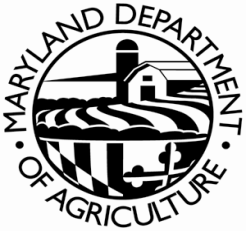  DEPT OF AGRICULTUREFOOD QUALITY ASSURANCE PROGRAMTELEPHONE (410) 841-5769  FAX (410) 841-2750  EMAIL:  organic.certification@maryland.govOrganic Crop and Pasture CertificationSCOPE:  CROPAnnual Update for Certification Effective 2018This form must be filled out by MDA certified crop producers to update their organic farm system plans.  Attach updated farm maps, labels and other records as appropriate.   Appendix A and Appendix B must be submitted with your update. This form must be signed. Must be Postmarked by 4/1/17	Fee:	$500 – Nonrefundable after inspection conductedExpand table or attach additional sheets as necessary.I affirm that all statements made in this application are true and correct. No prohibited materials have been applied to any of my organically managed fields during the three-year period prior to projected harvest or if transitional I have provided the most recent date a prohibited material was applied. I understand that the operation may be subject to unannounced inspection and/or sampling for residues at any time as deemed appropriate to ensure compliance with the Organic Foods Production Act of 1990, the National Organic Program Rule and other applicable standards or requirements. I agree to pay all costs and fees associated with this program.  I understand that I must notify the  Organic Certification program if I intend to make modifications to products, processes or systems which could affect the compliance of the product with the requirements of the applicable standards or regulations and cannot sell or distribute the affected products until approval is received from the  Organic Certification Program.I understand if I (a) knowingly sell or label a product as organic, except in accordance with the ACT, I shall be subject to civil penalty of not more than $10,000 per violation; (b) make a false statement under the Act to the Secretary, a governing State official, or an accredited certifying agent, I shall be subject to the provisions of section 1001 of Title 18, United States Code.  I understand that except for operations exempt or excluded in the NOP §205.101, each production or handling operation or specified portion of a production or handling operation that produces or handles crops, livestock, livestock products, or other agricultural products that are intended to be  sold, labeled, or represented as “100 percent organic,” “organic,” or “made with organic (specified ingredients or food group(s))” must be certified according to the provisions of subpart E of the NOP and must meet all other applicable requirement of this part and submission of this plan in no way implies granting or continuation of certification by the  Organic Certification Program certifying agent.  I understand that I am required to surrender my certificate and can no longer sell or label products as certified by the  if:   I withdraw from the program; my certification is not continued for failure to submit an annual update or fees; or any other reason in accordance with the NOP.Signature of Applicant	Date______________Signature of Applicant	Date______________	I have attached the following documents:      Updated maps of all parcels/fields (showing adjoining land use, buffer zones and field identification)      Documentation for fields owned or rented for less than three years, if applicable      Soil fertility test      APPENDIX A - SEED, ANNUAL, PLANTING STOCK INPUTS - REQUIRED	  APPENDIX B – INPUT LIST - REQUIRED      Organic product labels, if applicable     I have made copies of this form and other supporting documents for my own records.  Submit completed certification application and supporting documents to:Maryland Department of AgricultureOrganic Certification Program50 Harry S. Truman ParkwayAnnapolis, MD 21401Application fee: $500 Non Refundable after inspection is conductedSubmit fees and MDA Certified Producers and Handlers Remittance Form to:APPENDIX A – Inputs - Seeds, Annuals and Planting StockCertification Number     		Name     APPENDIX B – Inputs – Fertility Products; Soil Amendments; Potting Soil Mixes; Disease, Pest and Weed ManagementAll inputs used in your operation must be listed on this form or a list in a different format that includes all required information.  All inputs must be approved by MDA prior to use.  If you are using a restricted or prohibited input on a conventional field, put conventional field and the identification number in the NOP compliance column.  After MDA has reviewed your inputs, you will receive an approval/disapproval letter.  You must include the complete name of the product for MDA to review.  If the product is not OMRI approved, you must submit a label or MSDS for MDA to begin the review process.Certification Number     		Name     APPLICANT NAMEAPPLICANT NAMEFARM NAMEFARM NAMEFARM NAMEFARM NAMEFARM NAMEWOULD YOU LIKE TO RECEIVE COST SHARE REIMBURSEMENT?  YES    NO If you answered yes, please complete the following:WOULD YOU LIKE TO RECEIVE COST SHARE REIMBURSEMENT?  YES    NO If you answered yes, please complete the following:WOULD YOU LIKE TO RECEIVE COST SHARE REIMBURSEMENT?  YES    NO If you answered yes, please complete the following:WOULD YOU LIKE TO RECEIVE COST SHARE REIMBURSEMENT?  YES    NO If you answered yes, please complete the following:WOULD YOU LIKE TO RECEIVE COST SHARE REIMBURSEMENT?  YES    NO If you answered yes, please complete the following:WOULD YOU LIKE TO RECEIVE COST SHARE REIMBURSEMENT?  YES    NO If you answered yes, please complete the following:WOULD YOU LIKE TO RECEIVE COST SHARE REIMBURSEMENT?  YES    NO If you answered yes, please complete the following:NAME OF  PAYEE – Must be same as person or business paying certification fees and match the social security or tax identification number listed belowNAME OF  PAYEE – Must be same as person or business paying certification fees and match the social security or tax identification number listed belowNAME OF  PAYEE – Must be same as person or business paying certification fees and match the social security or tax identification number listed belowNAME OF  PAYEE – Must be same as person or business paying certification fees and match the social security or tax identification number listed belowNAME OF  PAYEE – Must be same as person or business paying certification fees and match the social security or tax identification number listed belowNAME OF  PAYEE – Must be same as person or business paying certification fees and match the social security or tax identification number listed belowNAME OF  PAYEE – Must be same as person or business paying certification fees and match the social security or tax identification number listed belowCONTACT PERSON OR BUSINESS NAME (IF DIFFERENT THAN PAYEE)CONTACT PERSON OR BUSINESS NAME (IF DIFFERENT THAN PAYEE)CONTACT PERSON OR BUSINESS NAME (IF DIFFERENT THAN PAYEE)CONTACT PERSON OR BUSINESS NAME (IF DIFFERENT THAN PAYEE)CONTACT PERSON OR BUSINESS NAME (IF DIFFERENT THAN PAYEE)CONTACT PERSON OR BUSINESS NAME (IF DIFFERENT THAN PAYEE)CONTACT PERSON OR BUSINESS NAME (IF DIFFERENT THAN PAYEE)MAILING ADDRESSMAILING ADDRESSMAILING ADDRESSMAILING ADDRESSMAILING ADDRESSMAILING ADDRESSMAILING ADDRESSCITYCITYCITYCITYSTATEZIP CODEZIP CODEPRIMARY PHONE NUMBERsocial security or tax identification number for payeesocial security or tax identification number for payeesocial security or tax identification number for payeesocial security or tax identification number for payeesocial security or tax identification number for payeeLOCATION ADDRESS , IF DIFFERENT THAN MAILINGLOCATION ADDRESS , IF DIFFERENT THAN MAILINGLOCATION ADDRESS , IF DIFFERENT THAN MAILINGDate of certification costsDate of certification costsDate of certification costsDate of certification costsCertification fees paid	= $          X 75% (0.75) = $           	(Maximum $750.00)For office use onlyDate Application received       Date Check recd, ck no, amt        SECTION 1:  General Information                                                                 NOP Rule 205.406(a)(2) and 205.401(b)SECTION 1:  General Information                                                                 NOP Rule 205.406(a)(2) and 205.401(b)SECTION 1:  General Information                                                                 NOP Rule 205.406(a)(2) and 205.401(b)SECTION 1:  General Information                                                                 NOP Rule 205.406(a)(2) and 205.401(b)SECTION 1:  General Information                                                                 NOP Rule 205.406(a)(2) and 205.401(b)SECTION 1:  General Information                                                                 NOP Rule 205.406(a)(2) and 205.401(b)SECTION 1:  General Information                                                                 NOP Rule 205.406(a)(2) and 205.401(b)SECTION 1:  General Information                                                                 NOP Rule 205.406(a)(2) and 205.401(b)SECTION 1:  General Information                                                                 NOP Rule 205.406(a)(2) and 205.401(b)SECTION 1:  General Information                                                                 NOP Rule 205.406(a)(2) and 205.401(b)SECTION 1:  General Information                                                                 NOP Rule 205.406(a)(2) and 205.401(b)Applicant Name & Title       Applicant Name & Title       Applicant Name & Title       Applicant Name & Title       Applicant Name & Title       Farm Name      Farm Name      Farm Name      Farm Name      Farm Name      Farm Name      Owner’s Name (if different from Applicant)       Owner’s Name (if different from Applicant)       Owner’s Name (if different from Applicant)       Owner’s Name (if different from Applicant)       Owner’s Name (if different from Applicant)       Owner’s Name (if different from Applicant)       Owner’s Name (if different from Applicant)       Date      Date      Date      Date      Mailing Address     Mailing Address     Mailing Address     Mailing Address     City      City      City      City      State State Zip      Phone      Phone      Fax      Fax      Fax      Fax      Fax      Fax      E-mail      Website      E-mail      Website      E-mail      Website      Legal Status:   Sole Proprietorship     Trust or non-profit      Corporation  Cooperative     Legal Partnership (federal form 1065)      Other-specifyPartnerships must submit the names of all partners\owners.  Corporations and LLC’s must submit names of the officers and the name and address of registered agent.Legal Status:   Sole Proprietorship     Trust or non-profit      Corporation  Cooperative     Legal Partnership (federal form 1065)      Other-specifyPartnerships must submit the names of all partners\owners.  Corporations and LLC’s must submit names of the officers and the name and address of registered agent.Legal Status:   Sole Proprietorship     Trust or non-profit      Corporation  Cooperative     Legal Partnership (federal form 1065)      Other-specifyPartnerships must submit the names of all partners\owners.  Corporations and LLC’s must submit names of the officers and the name and address of registered agent.Legal Status:   Sole Proprietorship     Trust or non-profit      Corporation  Cooperative     Legal Partnership (federal form 1065)      Other-specifyPartnerships must submit the names of all partners\owners.  Corporations and LLC’s must submit names of the officers and the name and address of registered agent.Legal Status:   Sole Proprietorship     Trust or non-profit      Corporation  Cooperative     Legal Partnership (federal form 1065)      Other-specifyPartnerships must submit the names of all partners\owners.  Corporations and LLC’s must submit names of the officers and the name and address of registered agent.Legal Status:   Sole Proprietorship     Trust or non-profit      Corporation  Cooperative     Legal Partnership (federal form 1065)      Other-specifyPartnerships must submit the names of all partners\owners.  Corporations and LLC’s must submit names of the officers and the name and address of registered agent.Legal Status:   Sole Proprietorship     Trust or non-profit      Corporation  Cooperative     Legal Partnership (federal form 1065)      Other-specifyPartnerships must submit the names of all partners\owners.  Corporations and LLC’s must submit names of the officers and the name and address of registered agent.Legal Status:   Sole Proprietorship     Trust or non-profit      Corporation  Cooperative     Legal Partnership (federal form 1065)      Other-specifyPartnerships must submit the names of all partners\owners.  Corporations and LLC’s must submit names of the officers and the name and address of registered agent.Organic Certification No.Organic Certification No.Organic Certification No.Requested product listing for MDA Certified Operations Directory:     Requested product listing for MDA Certified Operations Directory:     Requested product listing for MDA Certified Operations Directory:     Requested product listing for MDA Certified Operations Directory:     Requested product listing for MDA Certified Operations Directory:     Requested product listing for MDA Certified Operations Directory:     Requested product listing for MDA Certified Operations Directory:     Requested product listing for MDA Certified Operations Directory:     Requested product listing for MDA Certified Operations Directory:     Requested product listing for MDA Certified Operations Directory:     Requested product listing for MDA Certified Operations Directory:     Year first
certified List previous organic certification by
other agencies      List previous organic certification by
other agencies      List previous organic certification by
other agencies      List previous organic certification by
other agencies      List previous organic certification by
other agencies      List current organic certification 
by other agencies      List current organic certification 
by other agencies      List current organic certification 
by other agencies      Do you understand current
organic standards?
yes       noDo you understand current
organic standards?
yes       noHave you ever been deniedCertification?  yes       noHave you ever been deniedCertification?  yes       noHave you ever been deniedCertification?  yes       noIf yes, describe the reasons for denial and attach documentation of corrective actions.        If yes, describe the reasons for denial and attach documentation of corrective actions.        If yes, describe the reasons for denial and attach documentation of corrective actions.        If yes, describe the reasons for denial and attach documentation of corrective actions.        If yes, describe the reasons for denial and attach documentation of corrective actions.        If yes, describe the reasons for denial and attach documentation of corrective actions.        If yes, describe the reasons for denial and attach documentation of corrective actions.        If yes, describe the reasons for denial and attach documentation of corrective actions.         Preferred dates and time for inspection visit:         morning     afternoon     evening Preferred dates and time for inspection visit:         morning     afternoon     evening Preferred dates and time for inspection visit:         morning     afternoon     evening Preferred dates and time for inspection visit:         morning     afternoon     evening Preferred dates and time for inspection visit:         morning     afternoon     evening Preferred dates and time for inspection visit:         morning     afternoon     evening Preferred dates and time for inspection visit:         morning     afternoon     evening Preferred dates and time for inspection visit:         morning     afternoon     evening Preferred dates and time for inspection visit:         morning     afternoon     evening Preferred dates and time for inspection visit:         morning     afternoon     evening Preferred dates and time for inspection visit:         morning     afternoon     eveningDo you intend to certify any livestock this year?                               yes       no You must complete an Organic Livestock Plan to certify any livestock.  Do you intend to certify any livestock this year?                               yes       no You must complete an Organic Livestock Plan to certify any livestock.  Do you intend to certify any livestock this year?                               yes       no You must complete an Organic Livestock Plan to certify any livestock.  Do you intend to certify any livestock this year?                               yes       no You must complete an Organic Livestock Plan to certify any livestock.  Do you intend to certify any livestock this year?                               yes       no You must complete an Organic Livestock Plan to certify any livestock.  Do you intend to certify any livestock this year?                               yes       no You must complete an Organic Livestock Plan to certify any livestock.  Do you intend to certify any livestock this year?                               yes       no You must complete an Organic Livestock Plan to certify any livestock.  Do you intend to certify any livestock this year?                               yes       no You must complete an Organic Livestock Plan to certify any livestock.  Do you intend to certify any livestock this year?                               yes       no You must complete an Organic Livestock Plan to certify any livestock.  Do you intend to certify any livestock this year?                               yes       no You must complete an Organic Livestock Plan to certify any livestock.  Do you intend to certify any livestock this year?                               yes       no You must complete an Organic Livestock Plan to certify any livestock.  Do you process (other than washing/bagging) any organic products that will be sold as organic?	 Yes	 NoDo you perform organic processing of any kind for anyone else?	 Yes	 NoIf yes to either question, you must complete and submit an MDA OCP Organic Processing/Handling Plan Questionnaire.Do you process (other than washing/bagging) any organic products that will be sold as organic?	 Yes	 NoDo you perform organic processing of any kind for anyone else?	 Yes	 NoIf yes to either question, you must complete and submit an MDA OCP Organic Processing/Handling Plan Questionnaire.Do you process (other than washing/bagging) any organic products that will be sold as organic?	 Yes	 NoDo you perform organic processing of any kind for anyone else?	 Yes	 NoIf yes to either question, you must complete and submit an MDA OCP Organic Processing/Handling Plan Questionnaire.Do you process (other than washing/bagging) any organic products that will be sold as organic?	 Yes	 NoDo you perform organic processing of any kind for anyone else?	 Yes	 NoIf yes to either question, you must complete and submit an MDA OCP Organic Processing/Handling Plan Questionnaire.Do you process (other than washing/bagging) any organic products that will be sold as organic?	 Yes	 NoDo you perform organic processing of any kind for anyone else?	 Yes	 NoIf yes to either question, you must complete and submit an MDA OCP Organic Processing/Handling Plan Questionnaire.Do you process (other than washing/bagging) any organic products that will be sold as organic?	 Yes	 NoDo you perform organic processing of any kind for anyone else?	 Yes	 NoIf yes to either question, you must complete and submit an MDA OCP Organic Processing/Handling Plan Questionnaire.Do you process (other than washing/bagging) any organic products that will be sold as organic?	 Yes	 NoDo you perform organic processing of any kind for anyone else?	 Yes	 NoIf yes to either question, you must complete and submit an MDA OCP Organic Processing/Handling Plan Questionnaire.Do you process (other than washing/bagging) any organic products that will be sold as organic?	 Yes	 NoDo you perform organic processing of any kind for anyone else?	 Yes	 NoIf yes to either question, you must complete and submit an MDA OCP Organic Processing/Handling Plan Questionnaire.Do you process (other than washing/bagging) any organic products that will be sold as organic?	 Yes	 NoDo you perform organic processing of any kind for anyone else?	 Yes	 NoIf yes to either question, you must complete and submit an MDA OCP Organic Processing/Handling Plan Questionnaire.Do you process (other than washing/bagging) any organic products that will be sold as organic?	 Yes	 NoDo you perform organic processing of any kind for anyone else?	 Yes	 NoIf yes to either question, you must complete and submit an MDA OCP Organic Processing/Handling Plan Questionnaire.Do you process (other than washing/bagging) any organic products that will be sold as organic?	 Yes	 NoDo you perform organic processing of any kind for anyone else?	 Yes	 NoIf yes to either question, you must complete and submit an MDA OCP Organic Processing/Handling Plan Questionnaire.Planned  UseField numbersTotal acres   FeetProjected yields (volume)GrainsCornWheatOatsBarleySpeltRyeOther grainsBeansSoybeanBean OtherHay, Silage, PastureAlfalfa/Alfalfa MixGrassOtherFruits/VegetablesPotatoesTomatoesLettuceCarrotsMixed Veg. ≤ 5 ac.Mixed Veg. > 5 ac.HerbsOther VegetablesTree NutApplesGrapesOther FruitsMiscellaneousCut FlowersGreenhouse for own useGreenhouse for sale of TransplantsCover Crops/IdleOther landTotalsSECTION 2:  Minor Noncompliances                                                                                   NOP Rule 205.406(a)(3)SECTION 2:  Minor Noncompliances                                                                                   NOP Rule 205.406(a)(3)Did you have any minor noncompliances from last year's certification?  yes       no If yes, please complete the following table, listing each minor non-compliance.Did you have any minor noncompliances from last year's certification?  yes       no If yes, please complete the following table, listing each minor non-compliance.Minor NoncomplianceDescribe how you addressed the minor noncompliance.Field numbers COMPLETE Parcel address/legal descriptionNumber of acres: organic (O), transitional (T),  conventional (C)         O                       T                     CNumber of acres: organic (O), transitional (T),  conventional (C)         O                       T                     CNumber of acres: organic (O), transitional (T),  conventional (C)         O                       T                     CRented (R) orOwned (O)B.  Organic Farm Plan Changes What year did you last submit a complete Organic Farm Plan?      Have you reviewed your Organic Farm Plan?  yes       no      Date of review:       Check the following categories where changes have been made in your Organic Farm Plan and summarize all changes made or planned to be made.  Attach additional sheets if necessary.                                     No changesB.  Organic Farm Plan Changes What year did you last submit a complete Organic Farm Plan?      Have you reviewed your Organic Farm Plan?  yes       no      Date of review:       Check the following categories where changes have been made in your Organic Farm Plan and summarize all changes made or planned to be made.  Attach additional sheets if necessary.                                     No changesFarm Plan TopicSummary Statement of Changes  General information Newly purchased or rented fields* Farm maps Seeds and seed treatments    Annual Seedlings and planting stock  Soil fertility management Compost or manure use           Conservation practices  Water quality and use  Crop rotation Weed management plan                       management plan    Disease management plan     Adjoining land use and buffers    or parallel operation  Equipment       Harvest plan Post-harvest handling  Crop storage              Crop transportation    Record keeping system Type of marketing/product labelsComplete all information for all parcels including the complete address and number of acres  – organic, conventional, transitional.   Land Use Affidavits signed by the person responsible for the management of the property establishing the date of the last application of NOP prohibited substances and all field history and inputs since that date must be submitted for all new fields for which you are requesting certification.C.  Inputs (Fertility, Soil, Weed Control, Pest Control, Disease Control, and Cleaning Products)List all inputs used or intended for use in the current season on proposed organic and transitional fields on Attachment B or a list in another format as long as it includes all the information requested on Attachment B.   No inputs usedD. Seed Seedlings, and Planting stockSeeds  No seeds used     All seeds are organic     Some untreated seed used	  No GMO seeds purchased/plantedIf seeds are used, include all information on Attachment ASeed Sources   .  Save my own seed   Provided through contract    Seed Companies       Other       Seedlings and Planting StockA.  DO YOU PURCHASE ORGANIC ANNUAL SEEDLINGS?                                                      Yes      No      Not applicableIf yes, include all information on Attachment A.B.  DO YOU PURCHASE ORGANIC PLANTING STOCK?                                                           Yes      No      Not applicableIf yes, include all information on Attachment A.E.  Monitoring Practices and Procedures               Ongoing monitoring is required by the NOP Rule Section 205.201(a)(3).Fertility Management ProgramRate the effectiveness of your fertility management program:    excellent    satisfactory     needs improvementDescribe any changes you have made or intend to make based on the results of your monitoring program.     Natural Resources and Biodiversity ConservationDo you protect riparian areas?   Yes   No   N/ADo you employ practices to support native species and habitat?  Yes   NoDo you employ practices to minimize invasive species?   Yes   NoDo you use or store manure?     Yes   No  If yes, how do you manage it to prevent contamination of crops, soil or water?Rate the effectiveness of your biodiversity program:   excellent    satisfactory     needs improvementDescribe any changes you have made or intend to make based on the results of your monitoring program.     Rate the effectiveness of your soil conservation program:    excellent    satisfactory     needs improvementDescribe any changes you have made or intend to make based on the results of your monitoring program.     Rate the effectiveness of your water quality program:    excellent    satisfactory     needs improvementDescribe any changes you have made or intend to make based on the results of your monitoring program.     Weed, , and Disease ManagementRate the effectiveness of your weed management program:    excellent    satisfactory     needs improvementDescribe any changes you have made or intend to make based on the results of your monitoring program.     Rate the effectiveness of your pest management program:    excellent    satisfactory     needs improvementDescribe any changes you have made or intend to make based on the results of your monitoring program.     Rate the effectiveness of your disease management program:    excellent    satisfactory     needs improvementDescribe any changes you have made or intend to make based on the results of your monitoring program.     Other Monitoring: Indicate if you conduct monitoring in the following areas:Maintenance of Organic Integrityyes       no   Adjoining land uses, buffers, notification letters, posting signs    yes       no   Input equipment cleaning (sprayers, planters, etc.)                  yes       no   Harvest equipment cleaning                      yes       no   Crop testing for contaminants (prohibited materials, GMOs) yes       no   Post harvest handling          yes       no   Crop storage cleaning                  yes       no   Transportation of organic crops    Recordkeepingyes       no     Compost production records                                                             yes       no     Labor recordsyes       no     Appropriate Organic Certificates or Transaction Certificates to verify purchase of organic productsyes       no     Complaint logSection 4  Annual Summary of Organic Crop Yield and Sales                                                                  NOP Section 205.103Section 4  Annual Summary of Organic Crop Yield and Sales                                                                  NOP Section 205.103Section 4  Annual Summary of Organic Crop Yield and Sales                                                                  NOP Section 205.103Section 4  Annual Summary of Organic Crop Yield and Sales                                                                  NOP Section 205.103Section 4  Annual Summary of Organic Crop Yield and Sales                                                                  NOP Section 205.103Section 4  Annual Summary of Organic Crop Yield and Sales                                                                  NOP Section 205.103The following organic crops/products have been sold from __     _________(date) to _     ___________(date).The following organic crops/products have been sold from __     _________(date) to _     ___________(date).The following organic crops/products have been sold from __     _________(date) to _     ___________(date).The following organic crops/products have been sold from __     _________(date) to _     ___________(date).The following organic crops/products have been sold from __     _________(date) to _     ___________(date).The following organic crops/products have been sold from __     _________(date) to _     ___________(date).Crops/Products# of AcresActual YieldAmount SoldAmount Left to SellRemaining CropStorage ID #Section 6  Affirmation       Via USPS:Maryland Department of AgricultureP.O. Box 17304Baltimore, Maryland 21297-1304Other Carriers:First Data/RemitcoAttn: Maryland Department of Agriculture400 White Clay Center DriveNewark, Delaware 19711A producer must use organically grown seeds, annual seedlings and planting stock except: untreated seeds and planting stock may be used when an equivalent organically produced variety is not commercially available.  List all seeds, annuals and/or planting stock (rhizomes, shoots, leaf or stem cuttings, roots, tubers, perennial plants, etc.) used or planned for use in the current crop season, including any used in non organic fields if you are planting the same crop organically.  If a GMO or treated seed, annual or planting stock is used in a non organic field, indicate conventional crop under reason for using non organic.  For organic production, you must use organic seeds and/or planting stock unless it is not commercially available with the characteristics you require.  You must document your search for organic seed and planting stock.  Annuals must be organic.  If you produce your own seed, planting stock or annuals, indicate under source below and keep records of your production.  Non organic perennials may be used but the crop will not be considered organic until managed organically for one year.  Check the appropriate boxes and provide other information as needed. Attach additional sheets if necessary. Have all labels, receipts and documentation of search for organic seed and/or planting stock available for the inspector.A producer must use organically grown seeds, annual seedlings and planting stock except: untreated seeds and planting stock may be used when an equivalent organically produced variety is not commercially available.  List all seeds, annuals and/or planting stock (rhizomes, shoots, leaf or stem cuttings, roots, tubers, perennial plants, etc.) used or planned for use in the current crop season, including any used in non organic fields if you are planting the same crop organically.  If a GMO or treated seed, annual or planting stock is used in a non organic field, indicate conventional crop under reason for using non organic.  For organic production, you must use organic seeds and/or planting stock unless it is not commercially available with the characteristics you require.  You must document your search for organic seed and planting stock.  Annuals must be organic.  If you produce your own seed, planting stock or annuals, indicate under source below and keep records of your production.  Non organic perennials may be used but the crop will not be considered organic until managed organically for one year.  Check the appropriate boxes and provide other information as needed. Attach additional sheets if necessary. Have all labels, receipts and documentation of search for organic seed and/or planting stock available for the inspector.A producer must use organically grown seeds, annual seedlings and planting stock except: untreated seeds and planting stock may be used when an equivalent organically produced variety is not commercially available.  List all seeds, annuals and/or planting stock (rhizomes, shoots, leaf or stem cuttings, roots, tubers, perennial plants, etc.) used or planned for use in the current crop season, including any used in non organic fields if you are planting the same crop organically.  If a GMO or treated seed, annual or planting stock is used in a non organic field, indicate conventional crop under reason for using non organic.  For organic production, you must use organic seeds and/or planting stock unless it is not commercially available with the characteristics you require.  You must document your search for organic seed and planting stock.  Annuals must be organic.  If you produce your own seed, planting stock or annuals, indicate under source below and keep records of your production.  Non organic perennials may be used but the crop will not be considered organic until managed organically for one year.  Check the appropriate boxes and provide other information as needed. Attach additional sheets if necessary. Have all labels, receipts and documentation of search for organic seed and/or planting stock available for the inspector.A producer must use organically grown seeds, annual seedlings and planting stock except: untreated seeds and planting stock may be used when an equivalent organically produced variety is not commercially available.  List all seeds, annuals and/or planting stock (rhizomes, shoots, leaf or stem cuttings, roots, tubers, perennial plants, etc.) used or planned for use in the current crop season, including any used in non organic fields if you are planting the same crop organically.  If a GMO or treated seed, annual or planting stock is used in a non organic field, indicate conventional crop under reason for using non organic.  For organic production, you must use organic seeds and/or planting stock unless it is not commercially available with the characteristics you require.  You must document your search for organic seed and planting stock.  Annuals must be organic.  If you produce your own seed, planting stock or annuals, indicate under source below and keep records of your production.  Non organic perennials may be used but the crop will not be considered organic until managed organically for one year.  Check the appropriate boxes and provide other information as needed. Attach additional sheets if necessary. Have all labels, receipts and documentation of search for organic seed and/or planting stock available for the inspector.A producer must use organically grown seeds, annual seedlings and planting stock except: untreated seeds and planting stock may be used when an equivalent organically produced variety is not commercially available.  List all seeds, annuals and/or planting stock (rhizomes, shoots, leaf or stem cuttings, roots, tubers, perennial plants, etc.) used or planned for use in the current crop season, including any used in non organic fields if you are planting the same crop organically.  If a GMO or treated seed, annual or planting stock is used in a non organic field, indicate conventional crop under reason for using non organic.  For organic production, you must use organic seeds and/or planting stock unless it is not commercially available with the characteristics you require.  You must document your search for organic seed and planting stock.  Annuals must be organic.  If you produce your own seed, planting stock or annuals, indicate under source below and keep records of your production.  Non organic perennials may be used but the crop will not be considered organic until managed organically for one year.  Check the appropriate boxes and provide other information as needed. Attach additional sheets if necessary. Have all labels, receipts and documentation of search for organic seed and/or planting stock available for the inspector.A producer must use organically grown seeds, annual seedlings and planting stock except: untreated seeds and planting stock may be used when an equivalent organically produced variety is not commercially available.  List all seeds, annuals and/or planting stock (rhizomes, shoots, leaf or stem cuttings, roots, tubers, perennial plants, etc.) used or planned for use in the current crop season, including any used in non organic fields if you are planting the same crop organically.  If a GMO or treated seed, annual or planting stock is used in a non organic field, indicate conventional crop under reason for using non organic.  For organic production, you must use organic seeds and/or planting stock unless it is not commercially available with the characteristics you require.  You must document your search for organic seed and planting stock.  Annuals must be organic.  If you produce your own seed, planting stock or annuals, indicate under source below and keep records of your production.  Non organic perennials may be used but the crop will not be considered organic until managed organically for one year.  Check the appropriate boxes and provide other information as needed. Attach additional sheets if necessary. Have all labels, receipts and documentation of search for organic seed and/or planting stock available for the inspector.A producer must use organically grown seeds, annual seedlings and planting stock except: untreated seeds and planting stock may be used when an equivalent organically produced variety is not commercially available.  List all seeds, annuals and/or planting stock (rhizomes, shoots, leaf or stem cuttings, roots, tubers, perennial plants, etc.) used or planned for use in the current crop season, including any used in non organic fields if you are planting the same crop organically.  If a GMO or treated seed, annual or planting stock is used in a non organic field, indicate conventional crop under reason for using non organic.  For organic production, you must use organic seeds and/or planting stock unless it is not commercially available with the characteristics you require.  You must document your search for organic seed and planting stock.  Annuals must be organic.  If you produce your own seed, planting stock or annuals, indicate under source below and keep records of your production.  Non organic perennials may be used but the crop will not be considered organic until managed organically for one year.  Check the appropriate boxes and provide other information as needed. Attach additional sheets if necessary. Have all labels, receipts and documentation of search for organic seed and/or planting stock available for the inspector.A producer must use organically grown seeds, annual seedlings and planting stock except: untreated seeds and planting stock may be used when an equivalent organically produced variety is not commercially available.  List all seeds, annuals and/or planting stock (rhizomes, shoots, leaf or stem cuttings, roots, tubers, perennial plants, etc.) used or planned for use in the current crop season, including any used in non organic fields if you are planting the same crop organically.  If a GMO or treated seed, annual or planting stock is used in a non organic field, indicate conventional crop under reason for using non organic.  For organic production, you must use organic seeds and/or planting stock unless it is not commercially available with the characteristics you require.  You must document your search for organic seed and planting stock.  Annuals must be organic.  If you produce your own seed, planting stock or annuals, indicate under source below and keep records of your production.  Non organic perennials may be used but the crop will not be considered organic until managed organically for one year.  Check the appropriate boxes and provide other information as needed. Attach additional sheets if necessary. Have all labels, receipts and documentation of search for organic seed and/or planting stock available for the inspector.A producer must use organically grown seeds, annual seedlings and planting stock except: untreated seeds and planting stock may be used when an equivalent organically produced variety is not commercially available.  List all seeds, annuals and/or planting stock (rhizomes, shoots, leaf or stem cuttings, roots, tubers, perennial plants, etc.) used or planned for use in the current crop season, including any used in non organic fields if you are planting the same crop organically.  If a GMO or treated seed, annual or planting stock is used in a non organic field, indicate conventional crop under reason for using non organic.  For organic production, you must use organic seeds and/or planting stock unless it is not commercially available with the characteristics you require.  You must document your search for organic seed and planting stock.  Annuals must be organic.  If you produce your own seed, planting stock or annuals, indicate under source below and keep records of your production.  Non organic perennials may be used but the crop will not be considered organic until managed organically for one year.  Check the appropriate boxes and provide other information as needed. Attach additional sheets if necessary. Have all labels, receipts and documentation of search for organic seed and/or planting stock available for the inspector.Annuals, Planting Stock or Seed Variety/BrandSourceIf Organiclist certifierUntreated ()Treated ()GMO()Type/Brand of TreatmentFungicide      InoculantType/Brand of TreatmentFungicide      InoculantReason for using non organic seed or planting stockCOMPLETE NAME OF ProductBRAND NAME OR SOURCEStatus: approved (A) restricted (R)prohibited (P)If restricted or prohibited, describe compliance with NOP Rule annotationCheck if GMO ()Reason for use